ΘΕΜΑ: «Διαπίστωση οργανικών κενών και πλεονασμάτων για το σχολικό έτος 2022-2023»Το ΠΥΣΠΕ Τρικάλων με την 5η/17-03-2023 Πράξη του και σύμφωνα με τις διατάξεις του Π.Δ.50/96, όπως τροποποιήθηκε από τις διατάξεις του Π.Δ. 100/97, καθώς και τις διατάξεις του άρθρου 30 του Ν.3848/2010, και έπειτα από την με αριθμ πρωτ. 103443/Δ1/25-08-2022 Κ.Υ.Α. με θέμα «Ιδρύσεις, καταργήσεις, συγχωνεύσεις, υποβιβασμοί και προαγωγές Δημοτικών Σχολείων και Νηπιαγωγείων 2022-2023»,Α) συνέταξε Πίνακα Οργανικών Κενών και διαπίστωσε υπεραριθμίες εκπαιδευτικών σε σχολικές μονάδες Γενικής Αγωγής της αρμοδιότητάς του για το σχολικό έτος 2022-2023 και Β) συνέταξε Πίνακα Οργανικών Κενών εκπαιδευτικών σε σχολικές μονάδες Ειδικής Αγωγής ενώ διαπίστωσε ότι δεν προέκυψαν οργανικές υπεραριθμίες εκπαιδευτικών σε σχολικές μονάδες Ειδικής Αγωγής αρμοδιότητάς του για το σχολικό έτος 2022-2023. Σύμφωνα με τα παραπάνω  ανακοινώνουμε α) Πίνακες Οργανικών Κενών σχολικών μονάδων Γενικής  και Ειδικής Αγωγής Τρικάλων που περιέχει αριθμητικά τα οργανικά κενά  κατά ομάδα σχολείων, σχολική μονάδα, κλάδο και ειδικότητα για το σχολικό έτος 2022-2023  (συνημ.1ο) και β) Πίνακα Πλεονασμάτων (Υπεραριθμιών) σχολικών μονάδων Γενικής Αγωγής Τρικάλων που περιέχει αριθμητικά τα πλεονάσματα (υπεραριθμίες)  κατά ομάδα σχολείων, σχολική μονάδα, κλάδο και ειδικότητα για το σχολικό έτος 2023-2024 (συνημ.2ο) Πριν από τις τοποθετήσεις οποιασδήποτε κατηγορίας μεταθέσεων θα προηγηθεί η ρύθμιση υπεραριθμιών σύμφωνα με το αρ. 14 του Π.Δ.50/1996 (ΦΕΚ 45 τ. A’/08-05-1996) όπως αυτό τροποποιήθηκε με το αρ. 12 του Π.Δ.100/1997 (ΦΕΚ 94 τ. Α’/22-05-1997). Σύμφωνα με τα παραπάνω: ΟΛΟΙ οι ΕΚΠΑΙΔΕΥΤΙΚΟΙ ΠΟΥ ΑΝΗΚΟΥΝ ΟΡΓΑΝΙΚΑ ΣΤΟ ΣΧΟΛΕΙΟ (είτε υπηρετούν σε αυτό είτε όχι ) στον κλάδο και την ειδικότητα των οποίων  έχει διαπιστωθεί υπεραριθμία ΓΙΑ ΤΟ 2023 (ΕΞΑΙΡΟΥΝΤΑΙ ΟΙ ΧΑΡΑΚΤΗΡΙΣΜΕΝΟΙ ΩΣ ΥΠΕΡΑΡΙΘΜΟΙ ΕΚΠΑΙΔΕΥΤΙΚΟΙ ΠΑΡΕΛΘΟΝΤΩΝ ΕΤΩΝ) καλούνται να υποβάλουν ενυπόγραφη δήλωση, αυτοπροσώπως ή με αποστολή στο ηλεκτρονικό ταχυδρομείο της Δ/νσης Π.Ε. Τρικάλων (e-mail: mail@dipe.tri.sch.gr), στην οποία να αναγράφεται αν επιθυμούν ή όχι να κριθούν υπεράριθμοι (αρνητική ή θετική) (συνημ 3ο) το συντομότερο δυνατό και όχι αργότερα από την Τετάρτη 22 - 03 – 2023 και ώρα 13.00. Τονίζεται ότι όλοι οι παραπάνω οργανικά ανήκοντες εκπαιδευτικοί των σχολείων όπου διαπιστώθηκε οργανική υπεραριθμία - εκτός όσων έχουν υποβάλει αίτηση για βελτίωση θέσης ή για οριστική τοποθέτηση το 2022 - θα πρέπει μαζί με την Αίτηση – Δήλωση κρίσης υπεραριθμίας να υποβάλλουν και όλα τα σχετικά δικαιολογητικά όπως προβλέπονται στην με αριθμ. πρωτ. 126425/Ε2/14-10-2022 εγκύκλιο των μεταθέσεων προκειμένου να υπολογιστούν τα μόρια μετάθεσής τους. Ο ΧΑΡΑΚΤΗΡΙΣΜΟΣ ΤΩΝ ΥΠΕΡΑΡΙΘΜΩΝ ΕΚΠΑΙΔΕΥΤΙΚΩΝ πραγματοποιείται σύμφωνα με  την παρ.3β του αρ. 14  του Π.Δ.50/1996 και η ΡΥΘΜΙΣΗ ΤΗΣ ΥΠΕΡΑΡΙΘΜΙΑΣ σύμφωνα με  την παρ.5 του αρ. 14  του Π.Δ.50/1996 ως εξής :1. Από όσους εκπ/κούς επιθυμούν να κριθούν ως υπεράριθμοι και υποβάλλουν δήλωση, υπεράριθμοι χαρακτηρίζονται αυτοί που συγκεντρώνουν το μεγαλύτερο αριθμό μονάδων μετάθεσης σύμφωνα με το αρ. 16 του Π.Δ.50/96, όπως αυτό τροποποιήθηκε με το αρ. 14 του Π.Δ.100/1997, καθώς και με τα οριζόμενα στην παρ. 5 του αρ. 30 του Ν.3848/2010 (ΦΕΚ 70 τ.Α΄/19-05-2010) 2. Αν δεν υπάρξουν δηλώσεις επιθυμίας χαρακτηρισμού υπεραρίθμων, τότε ως υπεράριθμοι χαρακτηρίζονται εκείνοι που τοποθετήθηκαν οργανικά τελευταίοι στη σχολική μονάδα. Οι εκπαιδευτικοί που μετατέθηκαν ή τοποθετήθηκαν στη σχολική μονάδα το ίδιο σχολικό έτος, εκτός των εκπαιδευτικών που τοποθετήθηκαν ως υπεράριθμοι στο σχολείο αυτό (από συγχώνευση ή υποβιβασμό), θεωρείται ότι τοποθετήθηκαν ταυτόχρονα. Στην περίπτωση αυτή της ταυτόχρονης τοποθέτησης (και μη ύπαρξης θετικής δήλωσης) υπεράριθμοι χαρακτηρίζονται οι εκπαιδευτικοί που συγκεντρώνουν το μικρότερο αριθμό μονάδων μετάθεσης. Οι εκπ/κοί που ανήκουν σε ειδική κατηγορία ( της περ. α και γ της παρ. 1 του αρ. 13 του Π.Δ.50/1996)  δεν μπορούν να χαρακτηριστούν υπεράριθμοι αν δεν το επιθυμούν (αρ. 12 του Π.Δ.100/1997). Οι πολύτεκνοι εκπαιδευτικοί δεν εξαιρούνται από τις ρυθμίσεις του αρ. 14 του Π.Δ.50/1996 σύμφωνα με την παρ. 4 του αρ. 30 του Ν.3848/2010 και μπορούν να χαρακτηρισθούν υπεράριθμοι.Αφού ολοκληρωθεί η παραπάνω διαδικασία, το ΠΥΣΠΕ θα προβεί στον ονομαστικό χαρακτηρισμό υπεραρίθμων, οι οποίοι στη συνέχεια – με νέο έγγραφό μας – θα κληθούν να υποβάλουν δήλωση τοποθέτησης σε συγκεκριμένες σχολικές μονάδες στις οποίες υφίστανται οργανικά κενά. Η τοποθέτηση των υπεραρίθμων θα γίνει σε κενές οργανικές θέσεις της ίδιας ομάδας σχολείων και όπου αυτό δεν είναι δυνατό σε σχολεία όμορης ομάδας.Με νεότερο έγγραφό μας θα αποσταλούν στα σχολεία και θα αναρτηθούν στην ιστοσελίδα της Δ/νσης  (http://dipe.tri.sch.gr/new2/), η ονομαστική κατάσταση των υπεράριθμων εκπαιδευτικών, ο πίνακας των οργανικών κενών καθώς και η σχετική Αίτηση – Δήλωση τοποθέτησης υπεραρίθμου σε οργανικό κενό.  Παρακαλούμε, με ευθύνη των Διευθυντών και Προϊσταμένων σχολικών μονάδων, να ενημερωθούν ενυπόγραφα όλοι οι εκπαιδευτικοί που υπηρετούν στη σχολική τους μονάδα καθώς και όσοι απουσιάζουν για οποιοδήποτε λόγο και να τηρηθεί αυστηρά η ανωτέρω προθεσμία για την ομαλή λειτουργία των εργασιών του Συμβουλίου.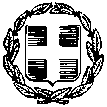 ΕΛΛΗΝΙΚΗ ΔΗΜΟΚΡΑΤΙΑΕΞΑΙΡ. ΕΠΕΙΓΟΝΥΠΟΥΡΓΕΙΟ ΠΑΙΔΕΙΑΣ ΚΑΙ ΘΡΗΣΚΕΥΜΑΤΩΝΠΕΡΙΦΕΡΕΙΑΚΗ Δ/ΝΣΗ Π/ΘΜΙΑΣ & Δ/ΘΜΙΑΣΕΚΠΑΙΔΕΥΣΗΣ ΘΕΣΣΑΛΙΑΣΤρίκαλα,   17-03-2023Αριθμ. πρωτ.: 1950  ΔΙΕΥΘΥΝΣΗ Π/ΘΜΙΑΣ ΕΚΠ/ΣΗΣ ΤΡΙΚΑΛΩΝ-------Ταχ. Δ/νση:            Μ. Μπότσαρη 2Τ.Κ. – Πόλη:           42100   ΤρίκαλαΠληροφορίες :      Ε. Οικονόμου                                 Ρ. ΝτίναΤηλ.:                       24310 46488E-mail:                   mail@dipe.tri.sch.grΠΡΟΣ:Τους Διευθυντές και Προϊσταμένους σχολικών μονάδων και τους εκπαιδευτικούς Π.Ε. Τρικάλων Συνημμένα: Πίνακες οργανικών κενών σχολ. έτους 2022-2023.   Πίνακας υπεραριθμιών σχολ. έτους 2022-2023.   Αίτηση – Δήλωση κρίσης υπεραριθμίαςΕσωτ. διανομή: Τμήμα Εκπ/κών θεμάτωνΟ ΔΙΕΥΘΥΝΤΗΣ Π.Ε. ΤΡΙΚΑΛΩΝΧΡΗΣΤΟΣ ΤΡΙΚΑΛΗΣ